行程安排DAY 01从上海、北京、广州等地出发，开始愉快的美国之旅。✈到达纽约或者波士顿，入住大学。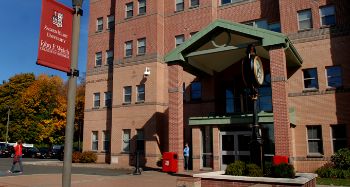 DAY 02上午：开学典礼；下午：参观大学校园；晚上：欢迎晚饭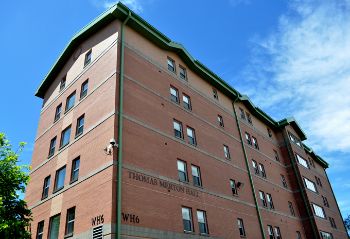 DAY 03实地考察纽约大学，佩斯大学，创新活力之城纽约和自由女神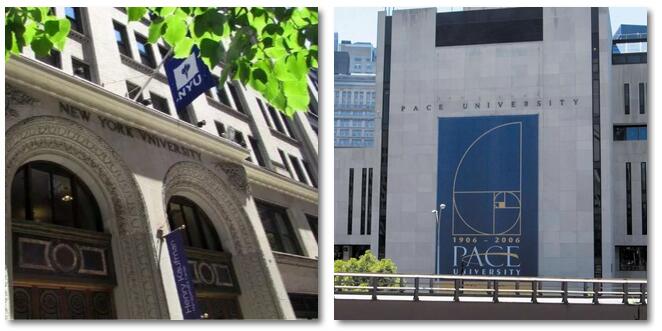 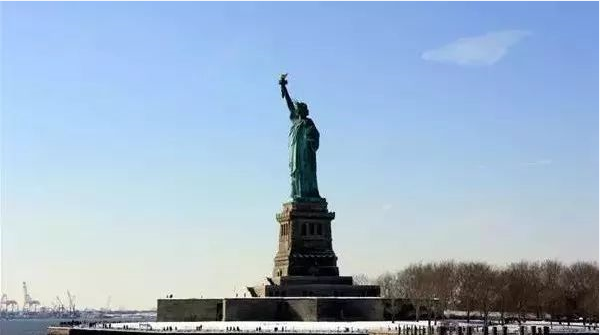 DAY 04上午：美国高等教育概况1下午：创新与知识产权保护1课后球赛和文艺节目排演	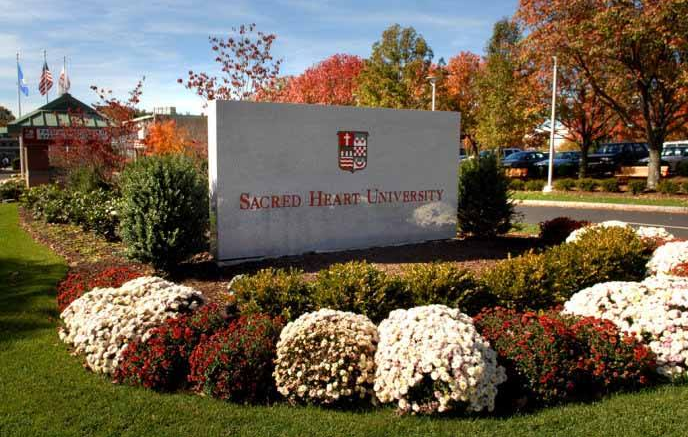 DAY 05上午：美国高等教育概况2下午：创新与知识产权保护2课后球赛和文艺节目排演	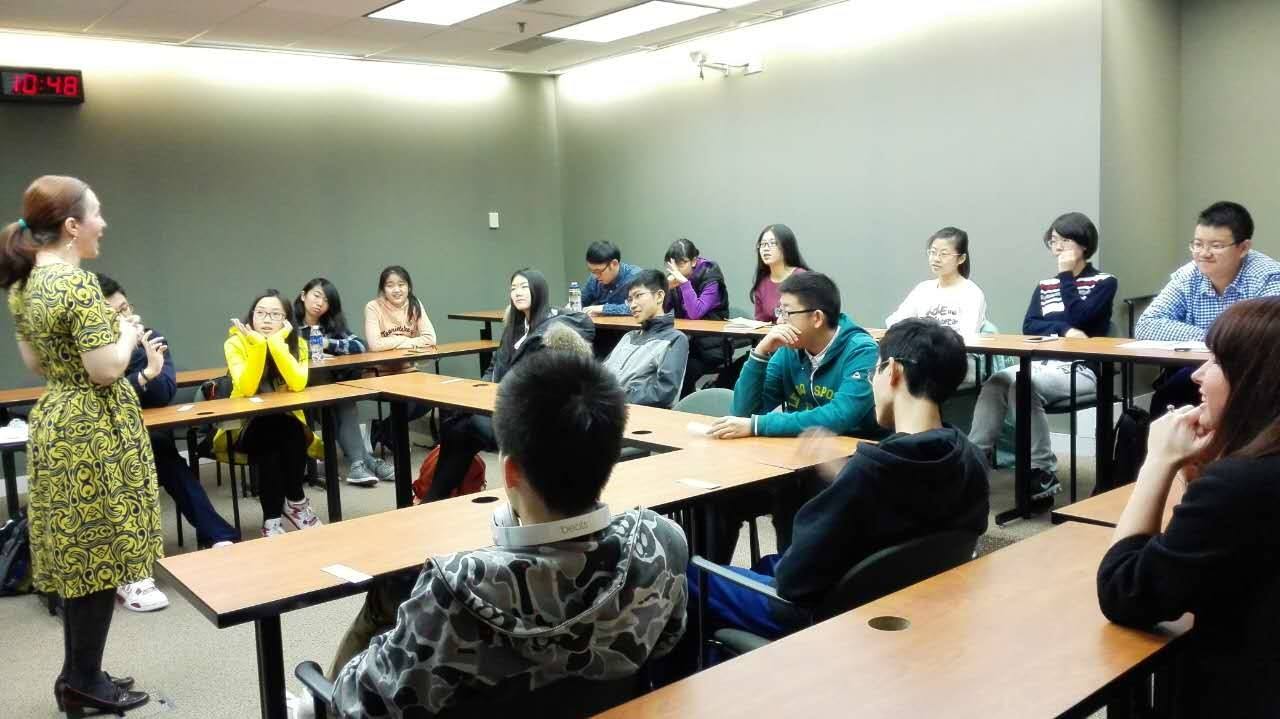 DAY 06实地考察哈佛大学，哈佛大学医学院，麻省理工学院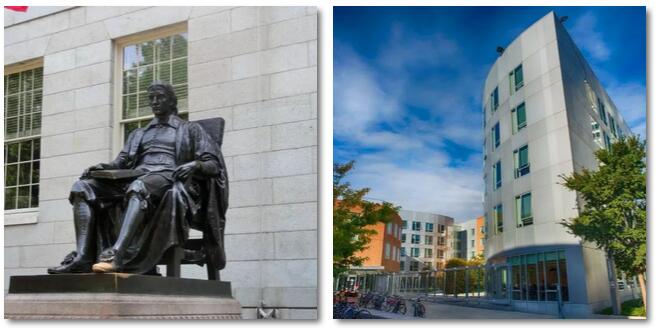 DAY 07上午：美国大学介绍和创新教育1下午：创新创业实战1课后球赛和文艺节目排演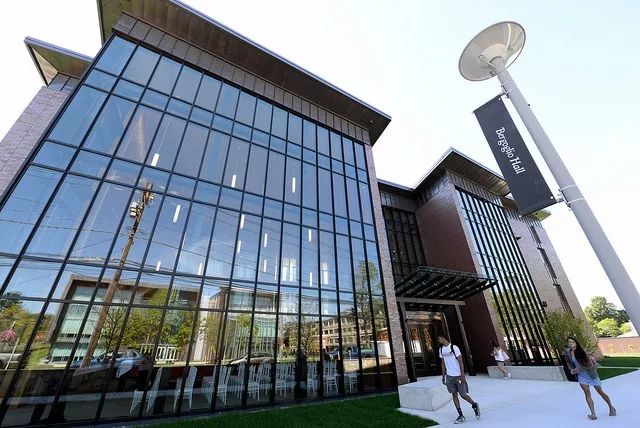 DAY 08上午：美国大学介绍和创新教育2下午：创新创业实战2课后球赛和文艺节目排演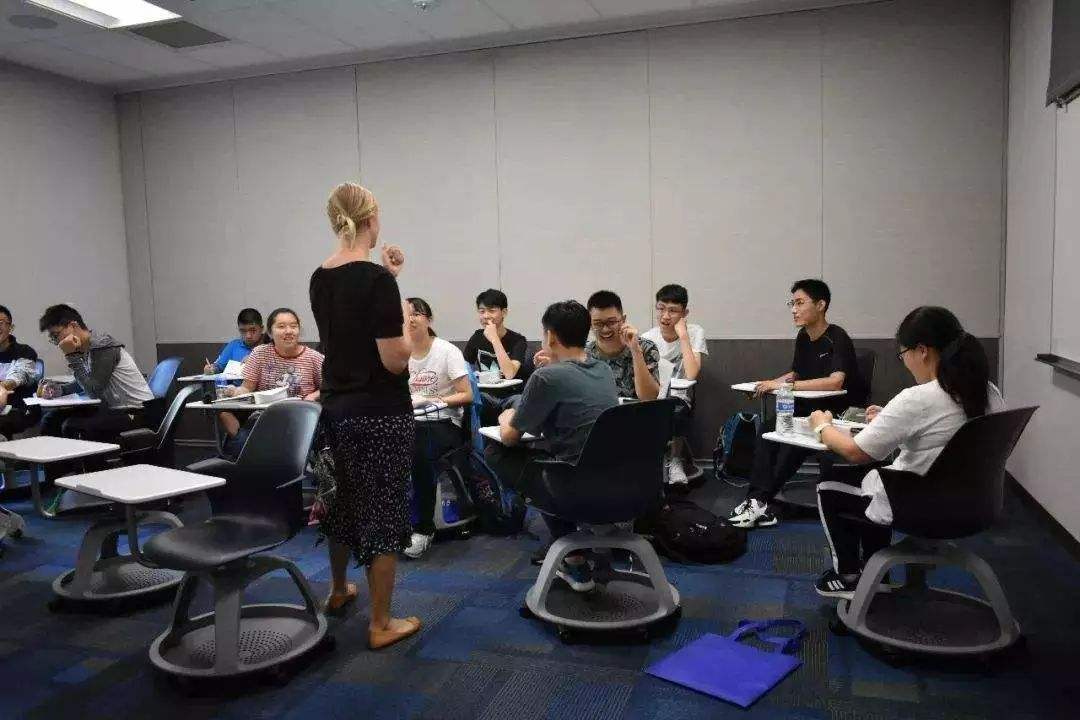 DAY 09欣赏世界著名波士顿交响乐团演出和考察历史名镇; 实地考察NBA名人堂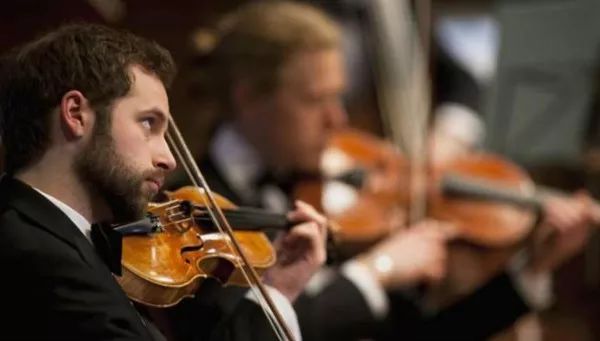 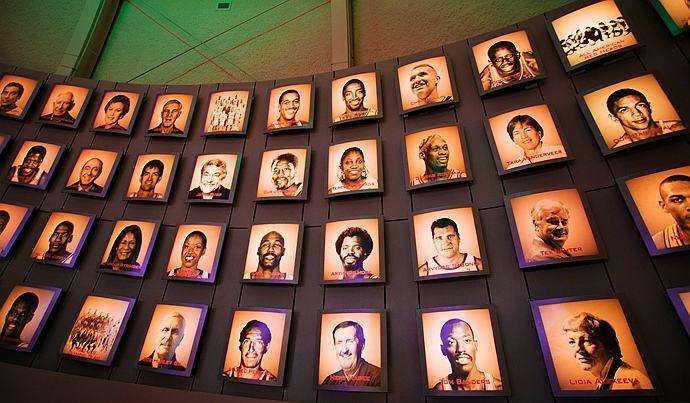 DAY 10实地考察哥伦比亚大学，考察中央公园、联合国总部大楼、第五大道、时代广场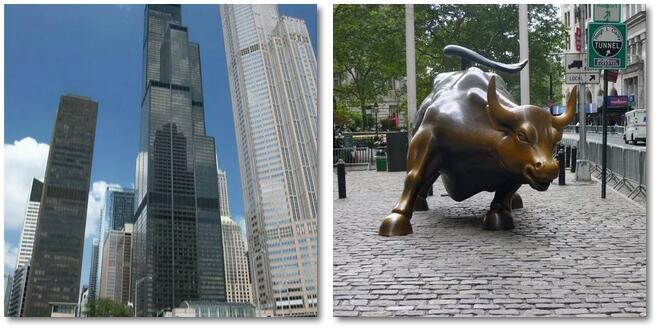 DAY 11上午：美国医疗体系概况；下午：美国全民医保挑战；课后球赛和文艺节目排演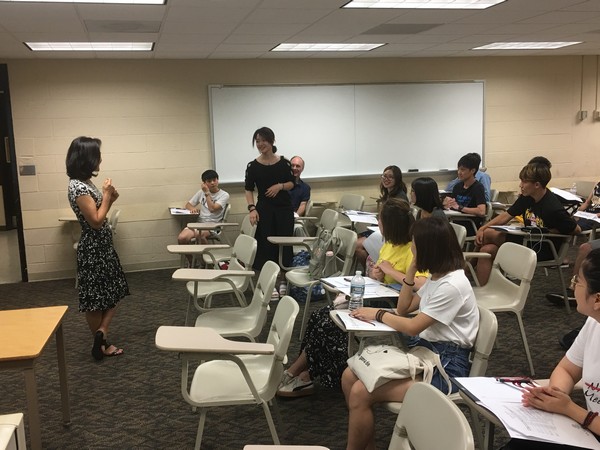 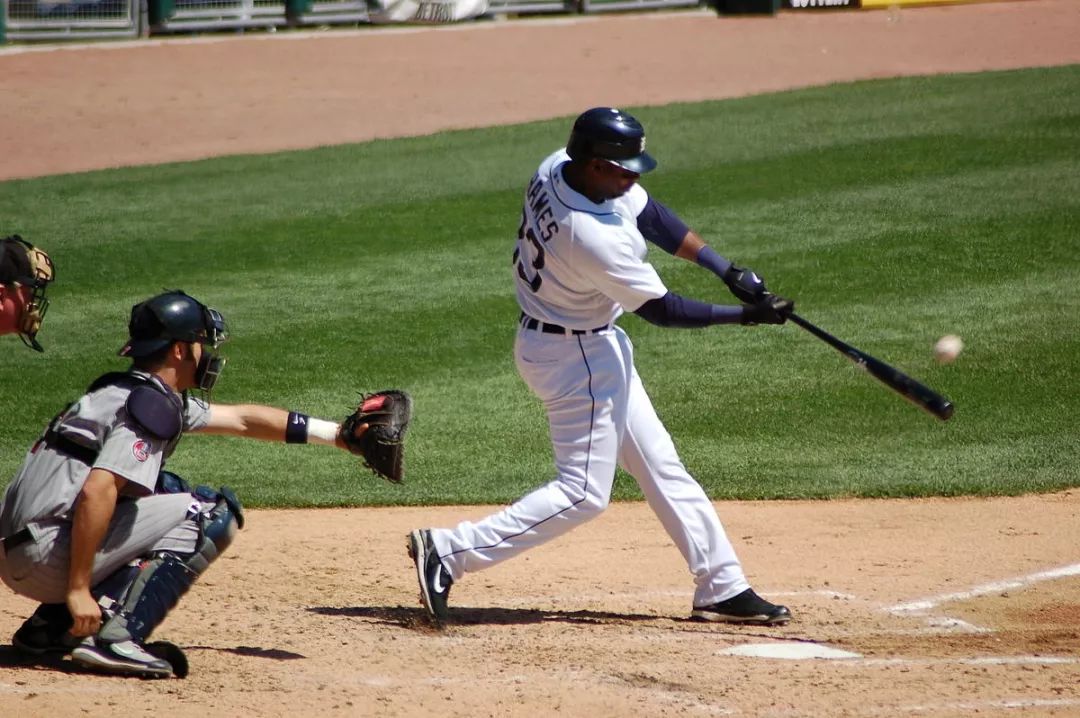 DAY 12上午：生物医学创新前沿；下午：大健康产业与发展；课后球赛和文艺节目排演DAY 13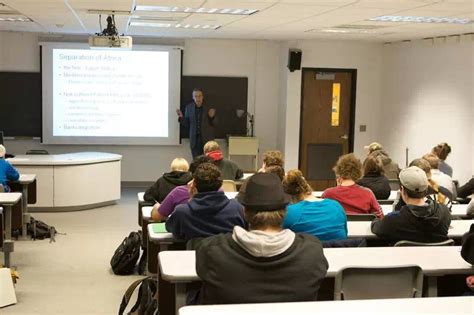 深度考察耶鲁大学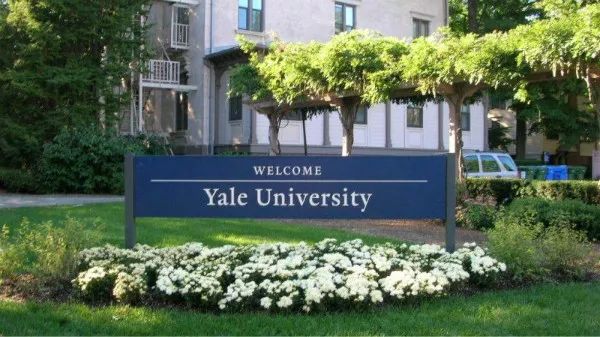 DAY 14上午：美国高等教育概况3下午：创新与知识产权保护3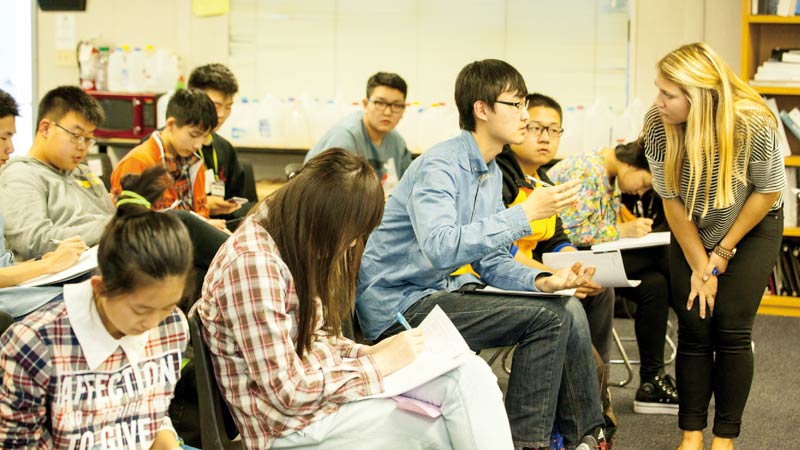 DAY 15上午：美国大学介绍和创新教育3下午：创新创业实战3 （2020中美高校年度创新大赛启动）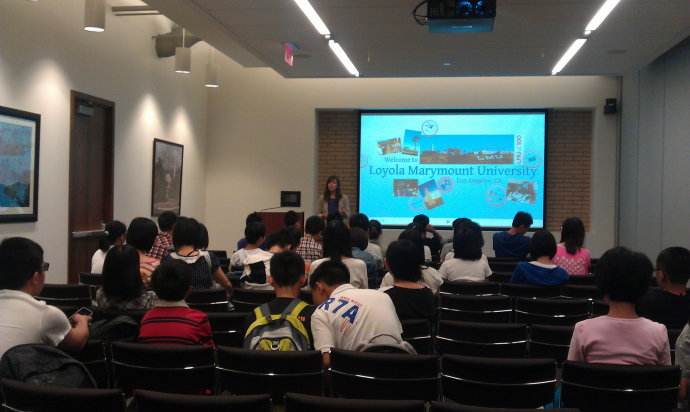 DAY 16结业典礼；文艺节目会演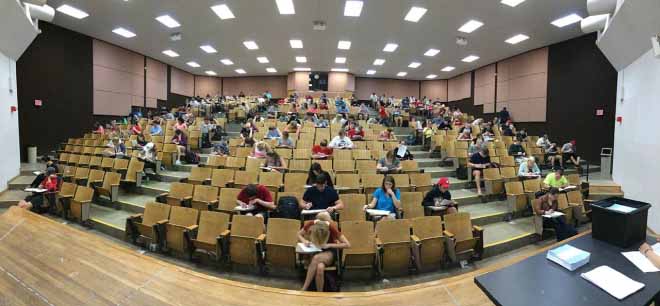 DAY 17实地考察著名西点军校和美国南北战争著名地；实地考察商业创新模式工厂直销商场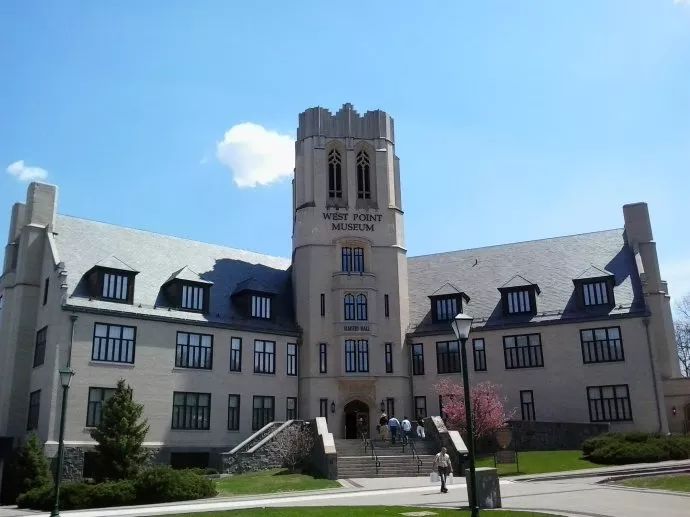 DAY 18实地考察普林斯顿大学，宾州大学，考察建国之地费城，独立宫和自由钟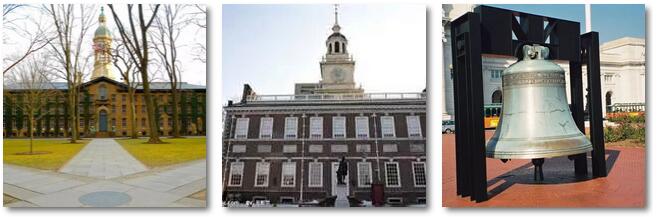 DAY 19了解美国的过去和现在，实地考察华盛顿纪念碑、林肯纪念堂、白宫、国会，自然博物馆，艺术博物馆，国会、航空航天博物馆，返回纽约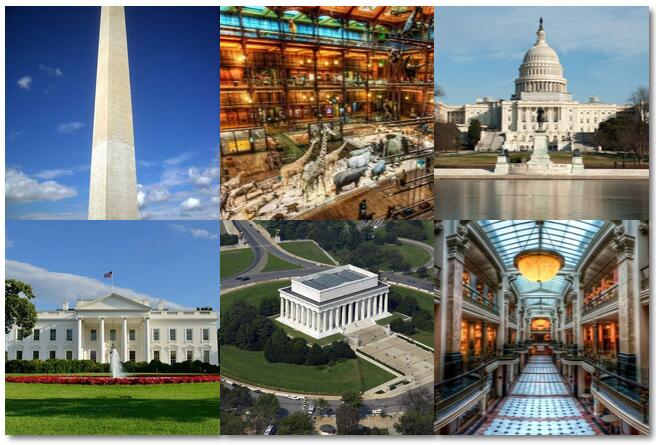 DAY 20-21✈收拾行李，乘机飞返中国到达上海, 北京、广州，结束愉快的美国之旅◆  ◆  ◆  ◆  ◆  